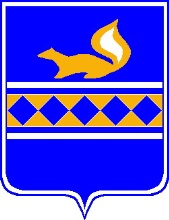 муниципальнЫЙ округ пуровский районадминистрация поселка ханымейприказОб утверждении общественной комиссии по осуществлению контроля и координации реализации на территории  поселка Ханымей мероприятий подпрограммы «Формирование комфортной городской среды» муниципальной программы «Развитие системы жилищно-коммунального хозяйства и транспортной инфраструктуры»В соответствии с постановлением Администрации Пуровского района от 02.02.2021 года № 48- ПА «О создании общественной комиссии по осуществлению контроля и координации реализации на территории  муниципального округа Пуровский район мероприятий подпрограммы «Формирование комфортной городской среды» муниципальной программы «Развитие системы жилищно-коммунального хозяйства и транспортной инфраструктуры», в целях осуществления контроля и координации реализации мероприятий по формированию комфортной городской среды на территории поселка ХанымейУтвердить общественную комиссию по осуществлению контроля и координации реализации на территории  поселка Ханымей мероприятий подпрограммы «Формирование комфортной городской среды» муниципальной программы «Развитие системы жилищно-коммунального хозяйства и транспортной инфраструктуры».Настоящий приказ опубликовать на официальном сайте Администрации поселка Ханымей.Контроль за исполнением настоящего приказа оставляю за собой.Глава Администрации поселка Ханымей						   	                  К.Р. Скороходов	  												     Приложение к приказу Главы Администрации поселка Ханымейот __________________ года № _____СОСТАВОбщественной комиссии по осуществлению контроля и координации реализации на территории  поселка Ханымей мероприятий подпрограммы «Формирование комфортной городской среды» муниципальной программы «Развитие системы жилищно-коммунального хозяйства и транспортной инфраструктуры20февраля2021№47п. Ханымейп. Ханымейп. Ханымейп. Ханымейп. Ханымейп. Ханымейп. Ханымейп. ХанымейПредседатель комиссии- Глава Администрации поселка Ханымей;Заместитель председателя комиссии- заместитель Главы Администрации поселка Ханымей;Секретарь комиссии- инженер по благоустройству муниципального казенного учреждения "Управление муниципального хозяйства и обеспечения деятельности органов местного самоуправления; Члены комиссии:- директор муниципального казенного учреждения «Управление муниципального хозяйства и обеспечения деятельности органов местного самоуправления»;- ведущий специалист (по осуществлению полномочий в сфере муниципального контроля) Администрации поселка Ханымей;- ведущий инженер муниципального казенного учреждения "Управление муниципального хозяйства и обеспечения деятельности органов местного самоуправления;- ведущий юрисконсульт муниципального казенного учреждения "Управление муниципального хозяйства и обеспечения деятельности органов местного самоуправления";- заведующий сектора экономики, муниципального заказа и предпринимательской деятельности Администрации поселка Ханымей- депутат Думы Пуровского района первого созыва (по согласованию)-  представитель общественного Совета поселка Ханымей (по согласованию)- представитель молодежного Совета при Главе поселка Ханымей  (по согласованию)